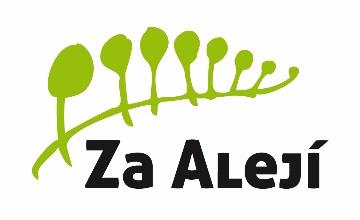 Předběžné informace ke školnímu výletu pobytu 8. ročníku na Chatě Macocha v Blansku ve dnech 24. – 26. 6. 2019Vážení rodiče,je za námi 3. čtvrtletí tohoto školního roku a my už se pomaličku připravujeme na školní výlet. Již na prvních třídních schůzkách jsme sdělovali náš záměr vydat se na Skalní mlýn v Blansku, což stále platí. Na ubytování se můžete podívat na webových stránkách https://www.chatamacocha.cz/.  Během tohoto třídenního výletu budeme mít na programu – návštěvu Domu přírody Moravského krasu, Punkevní jeskyně s lodičkami, Propasti Macocha a lanového centra Velká dohoda. Podrobnosti programu výletu momentálně ještě domlouváme. Předpokládaná cena 1330,- Kč na žáka zahrnuje veškeré aktivity, ubytování, stravu. Dopravce v tuto chvíli nemáme ještě nasmlouvaného. Předpokládaná cena za dopravu 200,-). Po ukončení pobytu proběhne závěrečné vyúčtování akce. Protože musíme s předstihem zaplatit zálohu, prosíme vás o zaplacení částky 1 530,- Kč do konce května na účet školy: 155 193 660/0600; variabilní symbol (osobní číslo žáka): Co s sebou a konkrétní informace spolu s potvrzením bezinfekčnosti pošleme po žácích před akcí v červnu.Tato akce je pro žáky povinná. Vztahují se k ní tyto body školního řádu: 2.1. b) Pokud se žák nezúčastní školních akcí (školní výlety, školy v přírodě, lyžařské kurzy, adaptační pobyty atd.), musí se zúčastnit náhradní výuky. Absence bude v těchto případech omluvena pouze na základě lékařského potvrzení nebo dle bodu 1.3. písmeno d. (Zákonní zástupci žáků mají právo požádat o zdůvodněné uvolnění z výuky. Na jednu vyučovací hodinu uvolňuje žáka vyučující, do dvou dnů třídní učitel, na více dní ředitel školy.)Předem děkujeme a doufáme, že se na školní výlet už teď všichni těší a že se vydaří.  Mgr. Dana Šimíková a Mgr. Eva Čechmánková-------------------------------------------------------------------------------------------------------------------------------Návratka:Prosím, zatrhněte jednu z variant:Potvrzuji, že se můj syn /moje dcera ______________________________________________ zúčastní třídenního školního výletu Chata Macocha Blansko ve dnech 24. – 26. 6. 2019 a zavazuji se, že do 31. 5. 2019 uhradím částku 1 530,- Kč na účet číslo 155193660/0600.Prohlašuji, že se můj syn /moje dcera _____________________________________________  třídenního pobytu školního výletu Chata Macocha Blansko ve dnech 24. – 26. 6. 2019 nezúčastní z následujících (zdravotních či jiných velmi závažných) důvodů: _______________________________________________________________________________________________________________________________________________________________________________________________________________________________________V Uherském Hradišti dne: _________________________________________Podpis zákonného zástupce:_______________________________________